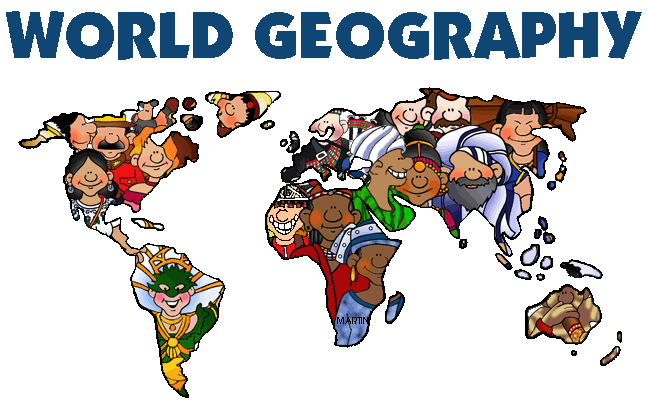 Sully Buttes Middle School – 7th Grade Social Studies: Monday - FridayMrs. Aspelin                                            www.jaspelin.weebly.com                                            Lesson plans will be posted to this site.Geography:   You are about to learn lifelong skills such as effective communication methods, being dependable, being a team worker, responsibility, and having a good work ethic. You will learn how to use high levels of thinking to analyze, synthesis, and sequence important facts, events, people, and concepts in World Geography. We will be learning the nature and importance of the Five Themes of Geography; location, place, human environment interaction, movement, and region.  Social Emotional Learning: SEL is the process through which all young people and adults acquire and apply the knowledge, skills, and attitudes to develop healthy identities, manage emotions and achieve personal and collective goals, feel, and show empathy for others, establish and maintain supportive relationships, and make responsible and caring decisions.  We will be doing lessons once a week on Suite 360 that pertains to SEL.  Policy for absences and gradesWeekly and daily work will be graded and updated weekly. Please check grades regularly and feel free to ask me any questions that you might have about a particular grade. 	If you are absent, you are responsible for obtaining a make-up sheet from the office and getting all teachers to sign it.  You will get two school days to complete make-up work for each day absent, after that it will be considered late, put on ICU, and points will be deducted on a per-day-late basis. 	Most work will be on Schoology and can be accessed at home. Late, Incomplete, or missing Daily Work- will be assigned to the ICU List. Please see ICU policy in handbook for more information on this and assessment retakes. CLASSROOM RULES AND PROCEDURES Treat others in the classroom with respect. This includes their property, their space, and their opinions.Follow all the rules as outlined in the student handbook.Come to class prepared for the day – Bring all required materials! No Cell Phones (Handbook, 2023.) Only use ipad when teacher approves it.   (NO playing games on ipad’s during lecture time.)Geography textbooks are provided for use.  They can be taken out of the classroom, but you are responsible for them.  A FINE may be issued if lost or damaged. If you finish the assigned task early, you will be responsible for finding something to do that does not disrupt others’ working.  READ – bring book to class. This is a public library.  There may be patrons in checking-out books while we are having class.  You should stay focused on our class and not interact or disrespect others from trying to use the library.  We can talk but need to keep the noise level down.  Other spaces in the library may be used when working on individual work.  Materials:Plan book (Bring to every class, every day!) TextbookiPadComposition notebookIndependent reading book (bring every day to class)Colored pencils, glue, and scissors (optional)Set of headphones (optional)  